第20回全日本スノーボード技術選手権大会　ｉｎあだたら高原宮城県・山形県・福島県合同予選会大会第10回ジュニアスノーボード技術選大会１．主催	福島県スキー連盟２．共催	山形県スキー連盟、宮城県スキー連盟３．会場	福島県　あだたら高原スキー場４．期日	2023年１月２９日（日）５．日程	8：00～8：50	　選手受付　レストラン「ランデブー」			9：00～9：20	　開会式・選手会			10：15～15：00	　競技			15：00～15：30	　閉会式・表彰式			15：30～	　代表者選考会議（各県による）６．選考資格	○選考会クラスＳＡＪ会員登録者であり、次の各項に該当する者。１　男女とも級別テスト１級以上を有し、満１８歳以上である者。２　スポーツ傷害保険、またはこれに準ずる傷害保険に加入済みであること。○オープンクラス中学生以上で障害保険に加入し、未成年は保護者の同意がある者。○ジュニア選手権小学生以上で傷害保険に加入し保護者の同意がある者。７．参加料	代表選考クラス　6,000円オープンクラス　5,000円（当日6,500円）ジュニア選手権　3,000円（当日4,500円）８．申込方法	○選考会クラス所定の申込用紙に記入し、1級合格証（写）又はスノーボード指導員、準指導員ライセンス（写）を添付の上、クラブ一括で2023年１月13日（金）まで福島県連に申し込みのこと。参加料振込先	○大東銀行　猪苗代支店　普通預金		　口座番号1304196		　口座名義　福島県スキー連盟		○ゆうちょ銀行　記号18270		　番号37241651		　口座名義　福島県スキー連盟		○郵便振替　02170-9-8254		　名義　福島県スキー連盟○オープンクラス及びジュニア選手権デジエントリー及び当日申込とします。デジエントリーURLhttps://dgent.jp/e.asp?no=2200905デジエントリ-	申込開始：2022年12月下旬締め切り：2023年1月13日（金）９．大会委員長	福島県スキー連盟教育本部長　佐藤　孝10．選考委員	教育本部スノーボード部役員、スノーボード技術員11．専任等	選考会の上位選手を基本に選考会にて決議する。12．競技種目	①ミドルターン②ショートターン③フリーライド	①リズムキープ②リズム変化③フリーライディング	※ゲレンデ状況により変更する場合が有ります。13．その他	・新型コロナウイルス拡大等による影響で事業内容の急な変更が生じる場合がありますので、ご了承願います。尚、変更の際の通知は県連ＨＰへ掲載、もしくは申込者ご本人の連絡先へお知らせいたします。競技説明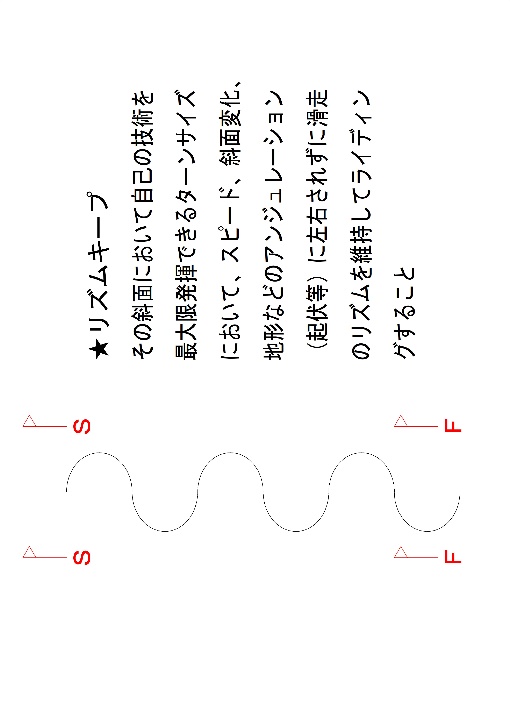 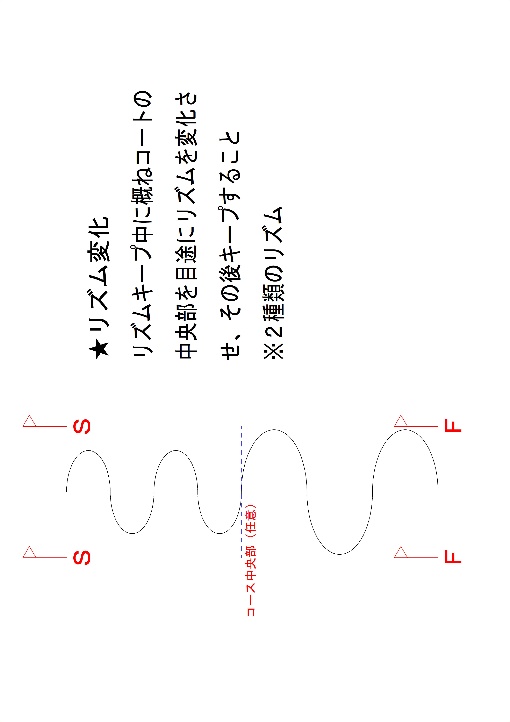 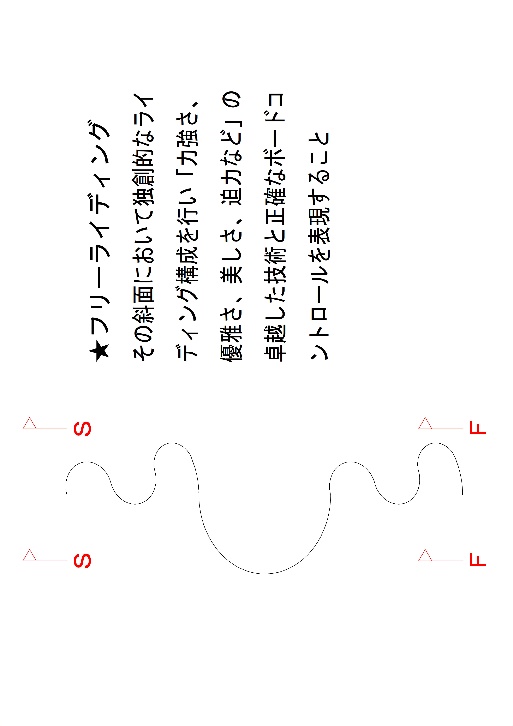 